Daftar Riwayat Hidup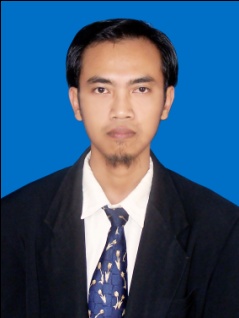 Nama	    			: Muhammad Abdul Jalil, S.KomTempat/Tanggal Lahir 	: Rembang, 15 Juni 1987Jenis Kelamin			: Laki-lakiAlamat  	: Jl Pepaya Kp Utan no 90 Rt 003 Rw 005, kel cempaka putih, kec Ciputat Timur, Tangerang Selatan 15412Agama	: IslamStatus				: MenikahKewarganegaraan 		: Nomor Telepon		: 085777920569Email				: doel_2_1_0@yahoo.com atau doel210@live.comBlog atau website		: salamdoel87.wordpress.com atau salamdoel.com(under maintenance) Riwayat Pendidikan :STMIK TRIGUNA UTAMA 						2010 – 2014  SMAN 1 Rembang Jawa Tengah	  					2002 – 2005 SMPN 1 Sulang Jawa Tengah		    					1999 – 2002 SDN Mantingan 02 Jawa Tengah	      					2002 – 2005  Pengalaman Organisasi :~ Sekretaris Pengurus BMT Al - Jibaal 						2015 - 2020~ Staff  Media PIP ( Pusat Informasi Perkoperasian ) DEKOPINDA TANGSEL	2015 - 2020~ Wakil Sekretaris Umum DEKOPINDA (Dewan Koperasi Daerah) TANGSEL	2014 - 2015~ Staff bidang Litbang DEKOPINDA (Dewan Koperasi Daerah) TANGSEL	2010 - 2013Pengalaman Pelatihan Atau Kursus Dan Lainnya :~ Runner-Up Duta Koperasi Tangerang Selatan 					2014~ Pelatihan Pemandu Koperasi Kota Tangerang Selatan				2014~ Pelatihan Dan Uji Sertifikasi SKKNI Bidang operasi Simpan Pinjam		2016~ Bimbingan Teknis Standart Operasional Manajemen KJKS/UJKS Koperasi	2016Pengalaman Pekerjaan :~ Pengajar Bimbel Gemilang		Sebagai pengajar komputer for kids						2008 - 2010~ Data Editor ESQ 165									Sebagai database administrator						2009 - 2010~ PT SKAN INTERNUSA PRATAMA	Sebagai Web Administrator							2011 - 2013~ SMK IT AL-UMMAH	Guru Multimedia								2013 – 2014~ Aksi Cepat Tanggap ( ACT )									Programmer									2014 - 2016Kemampuan :Kemampuan Web Design ( CMS, HTML, CSS, Javascript, JQuery )Projek yang pernah dan sedang dibuat (masih aktif) :http://kabarnusa.comhttp://dekopindatangsel.or.idhttp://globalwakaf.comhttp://katabali.comhttp://katajatim.comhttp://katatabanan.comKemampuan Web Programmer (PHP)Projek yang pernah dibuat :Membuat aplikasi sistem informasi debitur koperasi (DEKOPINDA)http://dekopindatangsel.or.id/cek/loginbmt.phpMembuat aplikasi survei koperasi dan umkm ( Dinas Koperasi Tangsel )http://kukmtangsel.com/new/Membuat sistem affiliate qurban ( Global Qurban ACT )http://laporan.globalqurban.com/affiliate/login Mengembangkan sistem datacenter ACTMengembangkan Aplikasi Keuangan BMT Al-JibaalDemikianlah daftar riwat hidup ini saya buat dengan sebenar-benarnya.Ciputat,  Juni 2016								      Muhammad Abdul Jalil